____溪湖___國中____110____年___1___學期____2___次月考第___7__份 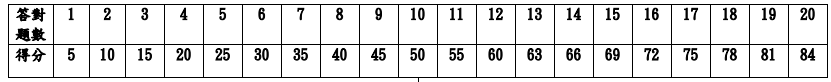 一.選擇題一.選擇題一.選擇題一.選擇題一.選擇題一.選擇題1.2.3.3.4.5.	ABDDCD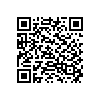 9M溪湖110010201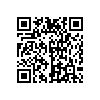 9M溪湖110010202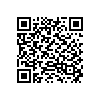 9M溪湖1100102039M溪湖110010203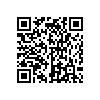 9M溪湖110010204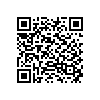 9M溪湖1100102056.7.8.8.9.10.DCAACB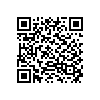 9M溪湖110010206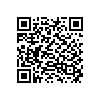 9M溪湖110010207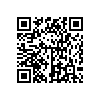 9M溪湖1100102089M溪湖110010208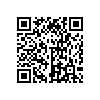 9M溪湖110010209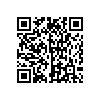 9M溪湖110010210二.填充題二.填充題二.填充題二.填充題二.填充題二.填充題1.2.3.3.4.5.120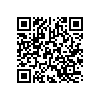 9M溪湖110010211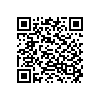 9M溪湖110010212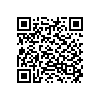 9M溪湖1100102139M溪湖110010213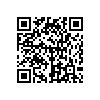 9M溪湖110010214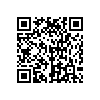 9M溪湖1100102156.7.8.8.9.10.92613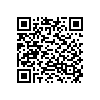 9M溪湖110010216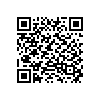 9M溪湖110010217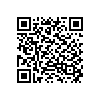 9M溪湖1100102189M溪湖110010218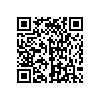 9M溪湖110010219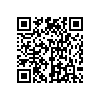 9M溪湖110010220三.計算題三.計算題三.計算題三.計算題三.計算題三.計算題1.1.1.2.2.2.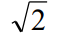 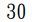 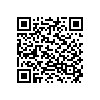 9M溪湖1100102219M溪湖1100102219M溪湖110010221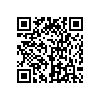 9M溪湖1100102229M溪湖1100102229M溪湖1100102223.3.3.4.4.4.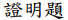 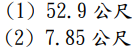 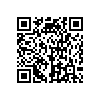 9M溪湖1100102239M溪湖1100102239M溪湖110010223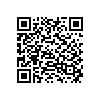 9M溪湖1100102249M溪湖1100102249M溪湖110010224